                                        CURRICULUM VITAE 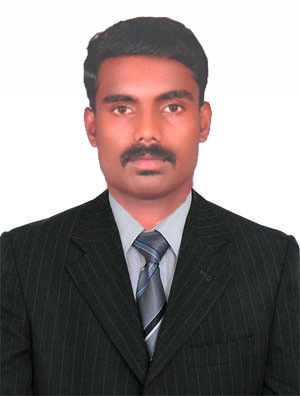 RANJITH.365205@2freemail.com Name                                        : RANJITH Age 				 : 26  Sex				 : Male PURPOSE STATEMENT             :  Seeking a position as a staff nurse at a reputed institution EDUCATIONAL QUALIFICATION PROFESSIONAL QUALIFICATIONPROFESSIONAL EXPERIENCEName of Hospital 			 : BLK SUPER SPECIALITY HOSPITAL NEW DELHISize of Hospital 			 : 750 Bedded Super specialty Hospital Designation				 : Staff Nurse Department 				 : MEDICAL ICU & POST ANAESTHESIA CARE UNITDuration 				 : From 11-06-2013 to 10-10-2015 Name of Hospital 			 : MALABAR MEDICAL COLLEGE, KOZHIKODESize of Hospital 			 : 700 Bedded Medical College Designation				 : Staff Nurse Department 				 : MEDICAL ICU & CASUALITYDuration 				 : From 23-03-2016 to TILL  NOW CASE EXPERIENCECVA CAD COPD ASTHMA MYOCARDIAL INFRACTION DIABETIES GASTRITIS BURNS HYPERTENTION RTA CARDIAC ARRHYTHMIAS DEHYDRATION APPEN DICITIS POISONING CONVULSION CLDCKDEQUIPMENT USEDCARDIAC MONITOR                           CARDIAC DEFIBRILLATOR BRONCHOSCOPYENDOSCOPYINFUSION PUMPSYRINGE PUMP ECG MACHINE AMBU BAG OXY PRONG/OXYGEN MASK SUCTION MACHINE PULSE OXYMETER LARYNGOSCOPE GLUCOMETER INCUBATOR NEBULIZER MACHINE THERMOMETER BP APPARATUS STRENGTHStrong analytical and practical abilities with good communication skills, Excellent written and verbal communication skills, inter-personal skills, ability to work under diversified field, superb management skills, good learning skills, sportsmanship. DUTY AND RESPONSIBILITIES Preparation of unit for the client Giving informations regarding facilities available in the hospital Monitoring Glucose level through glucometer Administration of Enema and suppositories Maintain all the emergency equipments & medicines Handle all Emergencies Performing 12 lead ECG Attending Road & Air ambulance calls Collecting personal, medical & family history of the client IV cannulisations & blood sampling Emergency client care : Assessing condition, vital signs monitoring, cardiac monitoring as possible, administrating emergency medications, administration of oxygen, assisting & performing CPR, assisting & performing endotracheal intubation, administration of intracardiac injections etc. Assisting & performing defibrillation in emergency Calculation & administration of medicines, injections Cleaning and dressing of wounds, stitch removal etc Assist doctors in various procedures like arterial line, central line insertion, endotracheal intubation, assisting for tracheostomy. Teach & guide the juniors, nursing assistants & other auxiliary personnel Co-ordinate the team Maintain good & healthy interpersonal relationship with all members of the health team Care of the patient with endotracheal tube, tracheostorny tube and drainage tube etc. Maintaining patient airway – Assess the airway patency, insertion of oral airway, perform oral   functioning as required, providing mobilization, steam inhalation, chest physiotherapy, postural drainage to mobilize secretions. Maintaining records and reports Preparation and maintenance of crash cart Maintaining syringes pump and infusion pump IV preparations, IV cannulations, administration of IV fluids, care of IV Assisting & performing dressing (e.g : bedsore and surgical wounds) Care of the client with closed chest drainage tubes Maintaining asepsis throughout all the procedures Care of narcotics and other costly medications Administration , discharge and transfer of the client Proper biomedical waste management Proper disinfections of contaminated articles and utensils Preparation of client for various procedures like coronary angiography, PTCA, CABG etc. Blood samples collections for various investigations and evaluating lab values Analyzing ABG reports for PH, oxygen saturation etc., collection urine for Collection urine for microscopy and culture, sputum collection for direct smear and culture and sensitivity  Preparation and use of dopamine drip, dobutamine drip,Nitroglycerine drip, heparin drip and thrombolizing Assisting the client and significant others to obtain knowledge regarding the disease Process and self care through utilization of proper resources Maintaining good interpersonal relationship with clients, caretakers, co-workers, superiors etc. Formal and informal health education of the client and family using various methods Maintaining traction to the patient Prepare the patient pre and postoperative DECLARATION :- I hereby declare that all statements given above are true complete and correct to the best of my knowledge.                   78                    2008                   75Academic Name of College Board Academic Shrinidhi College of Nursing, bangalore Rajiv Gandhi University of Health Sciences, Karnataka B.sc NursingYearPassing Year     %B.sc Nursing1st Year200970B.sc Nursing2nd Year201064B.sc Nursing3rd Year201175B.sc Nursing4th Year201265